Документ предоставлен КонсультантПлюс
Зарегистрировано в Минюсте России 26 декабря 2016 г. N 44931МИНИСТЕРСТВО ПРОМЫШЛЕННОСТИ И ТОРГОВЛИ РОССИЙСКОЙ ФЕДЕРАЦИИПРИКАЗот 28 октября 2016 г. N 3838О ВЕДОМСТВЕННОМ ЗНАКЕОТЛИЧИЯ МИНИСТЕРСТВА ПРОМЫШЛЕННОСТИ И ТОРГОВЛИ РОССИЙСКОЙФЕДЕРАЦИИ, ДАЮЩЕМ ПРАВО НА ПРИСВОЕНИЕ ЗВАНИЯ"ВЕТЕРАН ТРУДА"В соответствии с подпунктом 6.2 Положения о Министерстве промышленности и торговли Российской Федерации, утвержденного постановлением Правительства Российской Федерации от 5 июня 2008 г. N 438 "О Министерстве промышленности и торговли Российской Федерации" (Собрание законодательства Российской Федерации, 2008, N 24, ст. 2868; N 42, ст. 4825; N 46, ст. 5337; 2009, N 3, ст. 378; N 6, ст. 738; N 11, ст. 1316; N 25, ст. 3065; N 26, ст. 3197; N 33, ст. 4088; 2010, N 6, ст. 649; N 9, ст. 960; N 24, ст. 3039; N 26, ст. 3350; N 31, ст. 4251; N 35, ст. 4574, ст. 4575; N 45, ст. 5854; 2011, N 14, ст. 1935; N 43, ст. 6079; N 46, ст. 6523; N 47, ст. 6653, ст. 6662; 2012, N 1, ст. 192; N 37, ст. 5001; N 43, ст. 5874, ст. 5886; 2013, N 16, ст. 1966; N 23, ст. 2909; N 33, ст. 4386; N 38, ст. 4817; N 45, ст. 5822; 2014, N 9, ст. 923; N 16, ст. 1897; N 37, ст. 4961; 2015, N 1, ст. 279; N 2, ст. 491; N 5, ст. 821; N 14, ст. 2118; N 23, ст. 3334; N 26, ст. 3901; N 27, ст. 4080; N 40, ст. 5563; N 44, ст. 6136; N 49, ст. 6976; N 51, ст. 7352; 2016, N 2, ст. 325; N 13, ст. 1828; N 26, ст. 4066; N 28, ст. 4741; N 32, ст. 5122; N 41, ст. 5828), и во исполнение подпункта "а" пункта 2 постановления Правительства Российской Федерации от 25 июня 2016 г. N 578 "О порядке учреждения ведомственных знаков отличия, дающих право на присвоение звания "Ветеран труда", федеральными органами исполнительной власти, руководство деятельностью которых осуществляет Правительство Российской Федерации, и награждения указанными знаками отличия" (Собрание законодательства Российской Федерации, 2016, N 27, ст. 4479) приказываю:1. Учредить ведомственный знак отличия Министерства промышленности и торговли Российской Федерации, дающий право на присвоение звания "Ветеран труда", - медаль "Трудовая доблесть".2. Утвердить прилагаемое Положение о медали "Трудовая доблесть".3. Контроль за исполнением настоящего приказа оставляю за собой.МинистрД.В.МАНТУРОВУтвержденоприказом Минпромторга Россииот 28 октября 2016 г. N 3838ПОЛОЖЕНИЕ О МЕДАЛИ "ТРУДОВАЯ ДОБЛЕСТЬ"I. Общие положения1. Медаль "Трудовая доблесть" (далее - медаль) является ведомственным знаком отличия Министерства промышленности и торговли Российской Федерации (далее - Минпромторг России), дающим право на присвоение звания "Ветеран труда".2. Награждение медалью производится за выдающиеся заслуги в труде (службе) и продолжительную работу (службу) в области промышленного и оборонно-промышленного комплексов, промышленности строительных материалов (изделий) и строительных конструкций, энергосбережения и повышения энергетической эффективности при обороте товаров, развития авиационной техники и экспериментальной авиации, технического регулирования, стандартизации и обеспечения единства измерений, науки и техники в интересах обороны и безопасности государства, внешней и внутренней торговли, общественного питания и бытового обслуживания, народных художественных промыслов, индустрии детских товаров (за исключением пищевой продукции для детского питания) (далее - установленная сфера деятельности Минпромторга России), а также за выполнение функций по оказанию государственных услуг в установленной сфере деятельности Минпромторга России.3. Кандидатами на награждение медалью являются следующие категории работников:а) лица, работающие в отраслях экономики, предусмотренных Общероссийским классификатором видов экономической деятельности, осуществляющие трудовую деятельность в соответствии с трудовым законодательством Российской Федерации, и лица, осуществляющие предпринимательскую деятельность без образования юридического лица в установленной сфере деятельности Минпромторга России;б) лица, замещающие государственные должности Российской Федерации, федеральные государственные гражданские служащие Минпромторга России, Федерального агентства по техническому регулированию и метрологии и его территориальных органов, а также работники федеральных государственных учреждений и предприятий, подведомственных Минпромторгу России, Федеральному агентству по техническому регулированию и метрологии;в) лица, замещающие государственные должности субъекта Российской Федерации, государственные гражданские служащие субъекта Российской Федерации, работники государственных органов субъекта Российской Федерации и подведомственных им организаций, осуществляющих деятельность в установленной сфере деятельности Минпромторга России;г) лица, замещающие муниципальные должности, муниципальные служащие, работники органов местного самоуправления и подведомственных им организаций, осуществляющих деятельность в установленной сфере деятельности Минпромторга России.4. Кандидаты на награждение медалью должны одновременно соответствовать следующим требованиям:а) наличие профессиональных заслуг в установленной сфере деятельности Минпромторга России (сведения о высоких производственных показателях, выпуске высокотехнологичной продукции, внедрении новейших технологий, изобретательской и рационализаторской деятельности, экономии сырья и материалов, подготовке и воспитании высококвалифицированных научных и рабочих кадров, о поощрениях и награждениях за эффективную и добросовестную трудовую (служебную) деятельность, о победах во всероссийских, региональных и муниципальных конкурсах профессионального мастерства и (или) иные сведения);б) наличие стажа работы (службы) в установленной сфере деятельности Минпромторга России не менее 15 лет;в) наличие стажа работы (службы) в организации (органе), представляющей ходатайство о награждении, не менее 3 лет;г) наличие ведомственного знака отличия Минпромторга России (почетное звание или медаль В.В. Бахирева, или медаль В.В. Бойцова, или медаль А.А. Ежевского, или медаль М.Т. Калашникова);(пп. "г" в ред. Приказа Минпромторга России от 02.09.2020 N 2922)д) отсутствие не снятой или не погашенной в установленном федеральным законом порядке судимости;е) отсутствие неснятого дисциплинарного взыскания.5. Представление к награждению медалью производится не ранее, чем через три года с момента награждения ведомственным знаком отличия Минпромторга России.6. В исключительных случаях по решению Министра промышленности и торговли Российской Федерации за особые заслуги и достижения награждение медалью может осуществляться без учета срока после предыдущего награждения, наличия у представленного к награждению других ведомственных знаков отличия Минпромторга России.7. В случае ликвидации (упразднения) организации (органа) или реорганизации организации (органа) с передачей прав и обязанностей (функций и полномочий) другому юридическому лицу стаж работы (службы) кандидата сохраняется и считается непрерывным при определении соответствия его требованиям к стажу работы (службы) в организации (органе), представляющей ходатайство о награждении <1>.--------------------------------<1> Подпункт "а" пункта 8 Положения об учреждении ведомственных знаков отличия, дающих право на присвоение звания "Ветеран труда", федеральными органами исполнительной власти, руководство деятельностью которых осуществляет Правительство Российской Федерации, и о награждении указанными знаками отличия, утвержденного постановлением Правительства Российской Федерации от 25 июня 2016 г. N 578 (Собрание законодательства Российской Федерации, 2016, N 27, ст. 4479) (далее - Положение).II. Порядок представления к награждению медалью8. Решение о награждении медалью принимает Министр промышленности и торговли Российской Федерации на основании ходатайства, представленного на его имя <1>.--------------------------------<1> Пункт 9 Положения.9. Ходатайство о награждении медалью возбуждается по месту основной (постоянной) работы (службы) лица, представленного к награждению <1> (далее - кандидат).--------------------------------<1> Пункт 10 Положения.10. В случае осуществления лицом предпринимательской деятельности без образования юридического лица ходатайство возбуждается представительным органом муниципального образования, на территории которого указанным лицом осуществляется эта деятельность <1>.--------------------------------<1> Пункт 11 Положения.11. К ходатайству прилагаются представление к награждению медалью по форме согласно приложению N 1 к настоящему Положению и документы, подтверждающие соответствие кандидата требованиям к награждению медалью, в зависимости от организационно-правовой формы организации (органа) (далее - наградные документы):письменное согласие кандидата на обработку персональных данных;письменное согласие кандидата на проведение в отношении него проверочных мероприятий на отсутствие не снятой или не погашенной в установленном федеральным законом порядке судимости;справка об отсутствии не снятой или не погашенной в установленном федеральным законом порядке судимости;справка об отсутствии неснятого дисциплинарного взыскания;решение коллегиального органа организации о выдвижении работника к награждению медалью (протокол);справка о своевременности выплаты заработной платы работникам организации;справка о производственных, научных и других достижениях коллектива организации;справка о выполнении (при наличии) государственного оборонного заказа и федеральных целевых программ за последние три года;справка о динамике основных финансово-экономических показателей за последние три года и истекшие месяцы текущего года;копия свидетельства о государственной регистрации юридического лица и копия свидетельства о государственной регистрации физического лица в качестве индивидуального предпринимателя.12. При заполнении представления к награждению указывается фамилия, имя, отчество (при наличии) и дата рождения награждаемого - по документу, удостоверяющему личность гражданина, не допускаются какие-либо сокращения, аббревиатуры, неточности и исправления.13. Представление к награждению должно содержать характеристику кандидата с указанием конкретных заслуг и данные, характеризующие личность награждаемого, его квалификацию, трудовые заслуги, сведения об эффективности и качестве работы, участие в общественной деятельности. Перечисление должностных обязанностей в представлении к награждению не допускается.14. Представление к награждению подписывается руководителем организации, председателем коллегиального органа организации, возбудившей ходатайство о награждении, и скрепляется печатью организации (при наличии). На руководителя организации представление к награждению подписывается председателем собрания коллектива или его совета, на руководителей (генеральных директоров) акционерных обществ - председателем совета директоров или собрания акционеров.15. Должностные лица организации, возбудившей ходатайство о награждении, в случае изменения наименования должности, увольнения, смерти кандидата, а также наложения дисциплинарного взыскания или возбуждения в отношении кандидата уголовного дела во время рассмотрения ходатайства о награждении в Минпромторге России обязаны незамедлительно обеспечить уведомление Минпромторга России с приложением подтверждающих документов одним из способов, позволяющих установить факт уведомления (письмо, факсимильное сообщение и другие).16. Наградные документы кандидатов, указанных в подпунктах "а", "в", "г" пункта 3 настоящего Положения, представляются в Минпромторг России после их согласования с руководителем органа исполнительной власти субъекта Российской Федерации в соответствии с отраслевой принадлежностью организации (органа), представляющей ходатайство о награждении, и высшим должностным лицом субъекта Российской Федерации. В случае согласования подписи указанных руководителей в представлении к награждению скрепляются соответствующими печатями с обязательным проставлением даты согласования.17. Документы о награждении работников, осуществляющих трудовую деятельность в организациях оборонно-промышленного комплекса, которые участвуют в выполнении установленных государственных заданий по созданию образцов вооружения, военной и специальной техники, важнейших комплектующих изделий и элементной базы для них, не требуют согласования с руководителем органа исполнительной власти субъекта Российской Федерации в соответствии с отраслевой принадлежностью организации и высшим должностным лицом субъекта Российской Федерации.18. Ходатайство о награждении лиц, указанных в подпункте "б" пункта 3 настоящего Положения, вносится руководителем соответствующего структурного подразделения Минпромторга России или руководителем Федерального агентства по техническому регулированию и метрологии на рассмотрение и согласование заместителю Министра промышленности и торговли Российской Федерации, курирующему в соответствии с распределением обязанностей между Министром промышленности и торговли Российской Федерации и заместителями Министра промышленности и торговли Российской Федерации соответствующие структурные подразделения Минпромторга России. В случае согласования представление к награждению подписывается курирующим заместителем Министра промышленности и торговли Российской Федерации с обязательным проставлением даты согласования и представляется Министру промышленности и торговли Российской Федерации.Ходатайство о награждении лиц структурных подразделений Минпромторга России, непосредственный контроль и координацию деятельности которых осуществляет Министр промышленности и торговли Российской Федерации, представляется руководителем соответствующего структурного подразделения Минпромторга России Министру промышленности и торговли Российской Федерации.19. Наградные документы, представленные Министру промышленности и торговли Российской Федерации, возвращаются организации (органу), представившей ходатайство, в случае:а) установления недостоверности сведений, содержащихся в документах о награждении медалью;б) увольнения кандидата из организации (органа), представившей ходатайство, по основаниям, не связанным с выходом на пенсию;в) смерти кандидата;г) несоответствия кандидата требованиям, установленным пунктом 4 настоящего Положения;д) несоответствия документов, обязательных к представлению в составе документов о награждении медалью, перечню документов, установленному пунктом 11 настоящего Положения;е) оформления представления к награждению с нарушением установленной формы согласно приложению N 1 к настоящему Положению;ж) несоблюдения установленного порядка согласования документов о награждении медалью.20. До принятия Министром промышленности и торговли Российской Федерации решения о награждении кандидата медалью наградные документы рассматриваются Комиссией по награждению медалью "Трудовая доблесть" Минпромторга России (далее - Комиссия), образованной приказом Минпромторга России.21. Срок рассмотрения Комиссией наградных документов не может превышать 90 календарных дней со дня их поступления в Минпромторг России <1>.--------------------------------<1> Пункт 20 Положения.22. Министром промышленности и торговли Российской Федерации в 14-дневный срок со дня получения заключения Комиссии принимается решение о награждении кандидата медалью либо об отказе в награждении кандидата медалью <1>.--------------------------------<1> Пункт 24 Положения.23. Решение о награждении медалью оформляется приказом Минпромторга России <1>.--------------------------------<1> Пункт 25 Положения.24. В случае принятия Министром промышленности и торговли Российской Федерации решения об отказе в награждении кандидата медалью наградные документы возвращаются организации (органу), представившей ходатайство, с указанием принятого решения и причины его принятия <1>.--------------------------------<1> Пункт 26 Положения.25. Повторное представление к награждению медалью кандидата, в отношении которого Министром промышленности и торговли Российской Федерации принято решение об отказе в награждении, возможно не ранее, чем через год со дня принятия указанного решения <1>.--------------------------------<1> Пункт 27 Положения.III. Награждение медалью26. Вручение медали производится в торжественной обстановке Министром промышленности и торговли Российской Федерации или по его поручению заместителями Министра промышленности и торговли Российской Федерации, руководителями органа исполнительной власти субъекта Российской Федерации, другими должностными лицами по месту работы кандидата не позднее, чем через шесть месяцев со дня издания приказа Минпромторга России о награждении медалью.27. При награждении медалью вручается удостоверение к медали, образец удостоверения к медали приведен в приложении N 3 к настоящему Положению.28. Лицам, награжденным медалью, по месту работы в трудовую книжку или сведения о трудовой деятельности вносится соответствующая запись о награждении с указанием даты и номера приказа Минпромторга России, а также выдается выписка из приказа о награждении.(в ред. Приказа Минпромторга России от 02.09.2020 N 2922)29. Медаль носится на правой стороне груди, располагается ниже государственных наград Российской Федерации и СССР.30. Описание и рисунок медали приведены в приложении N 2 к настоящему Положению.31. Минпромторг России ведет учет лиц, награжденных медалью.32. Повторное награждение медалью не допускается.33. Медаль при утере повторно не выдается.Приложение N 1к Положению о медали"Трудовая доблесть",утвержденному приказомМинистерства промышленностии торговли Российской Федерацииот 28 октября 2016 г. N 3838                               Представление          к награждению медалью "Трудовая доблесть" Министерства              промышленности и торговли Российской Федерации                                             ______________________________                                             (субъект Российской Федерации)                                             ______________________________                                               Медаль "Трудовая доблесть"                                             ------------------------------1. Фамилия ________________________________________________________________имя, отчество _____________________________________________________________2. Должность, место работы ________________________________________________                             (точное наименование должности и организации___________________________________________________________________________                с указанием организационно-правовой формы)___________________________________________________________________________3. Пол ____________________ 4. Дата рождения ______________________________                                                  (число, месяц, год)___________________________________________________________________________5. Образование ____________________________________________________________                (наименование образовательной организации, год окончания)___________________________________________________________________________6. Ученая степень, ученое звание __________________________________________7. Какими государственными наградами награжден(а) и даты награждений___________________________________________________________________________8. Какими ведомственными наградами награжден(а) и даты награждений___________________________________________________________________________9. Какими региональными наградами награжден(а) и даты награждений___________________________________________________________________________10. Общий стаж работы (службы) _________ 11. Стаж работы в отрасли ________12. Стаж работы (службы) в организации (органе) ________________13. Трудовая    деятельность    (включая    обучение   в   профессиональныхобразовательных   организациях  и  образовательных   организациях   высшегообразования, военную службу)Сведения  в  пп. 1 - 13  соответствуют  данным  общегражданского  паспорта,трудовой книжки или сведений о трудовой деятельности, дипломов о  полученииобразования и военного билета.Руководитель кадрового подразделения__________________________________________    _____________________________                                                  (фамилия, инициалы)                              М.П. (при наличии)"__" ________ 20__ г.                         _____________________________                                                        (подпись)14. Характеристика  с   указанием   конкретных   заслуг   представляемого кнаграждению                                                медалью "Трудовая доблесть"Кандидатура _____________________ к награждению ---------------------------             (фамилия, инициалы                награждаемого)рекомендована _____________________________________________________________                       (решение коллегиального органа с указанием                                организации (органа)___________________________________________________________________________                        (наименование организации)___________________________________________________________________________протокол N ________________ от "__" ________ 20__ г.      Руководитель организации             Председательствующий на собрании                                            коллектива организации (органа)__________________________________         __________________________________________________________________         ________________________________       (фамилия, инициалы)                        (фамилия, инициалы)__________________________________         ________________________________            (подпись)                                 (подпись)    М.П. (при наличии)"__" _________ 20__ г.                               СОГЛАСОВАНО:___________________________________________________________________________ (Руководитель органа исполнительной власти субъекта Российской Федерации               в соответствии с отраслевой принадлежностью)__________________________________         ________________________________       (фамилия, инициалы)                            (подпись)    М.П."__" ________ 20__ г.___________________________________________________________________________          (Высшее должностное лицо субъекта Российской Федерации)__________________________________         ________________________________       (фамилия, инициалы)                            (подпись)    М.П."__" ________ 20__ г.Приложение N 2к Положению о медали"Трудовая доблесть",утвержденному приказомМинистерства промышленностии торговли Российской Федерацииот 28 октября 2016 г. N 3838ОПИСАНИЕ И РИСУНОК МЕДАЛИ "ТРУДОВАЯ ДОБЛЕСТЬ"Медаль "Трудовая доблесть" имеет форму круга диаметром 32 мм с выпуклым бортиком с обеих сторон. Изготавливается из металла золотистого цвета.На лицевой стороне в центре медали рельефное изображение промышленных объектов, обрамленное выпуклым бортиком. В кольце, образованном двумя бортиками по кругу расположена надпись выпуклыми буквами "МИНИСТЕРСТВО ПРОМЫШЛЕННОСТИ И ТОРГОВЛИ РОССИЙСКОЙ ФЕДЕРАЦИИ", разделенная внизу тремя типографскими звездочками.На оборотной стороне по центру размещена надпись выпуклыми буквами: "ТРУДОВАЯ ДОБЛЕСТЬ" в 2 строки, окруженная лавровым венком. В нижней части размещается номер медали.Медаль при помощи ушка и кольца соединяется с обратно-трапециевидной колодкой, обтянутой шелковой муаровой лентой светло-сиреневого цвета с синей полоской вдоль краев и желтой полоской посередине.Ширина ленты - 24 мм, ширина полосок - 1,5 мм.На оборотной стороне колодки расположена булавка для крепления к одежде.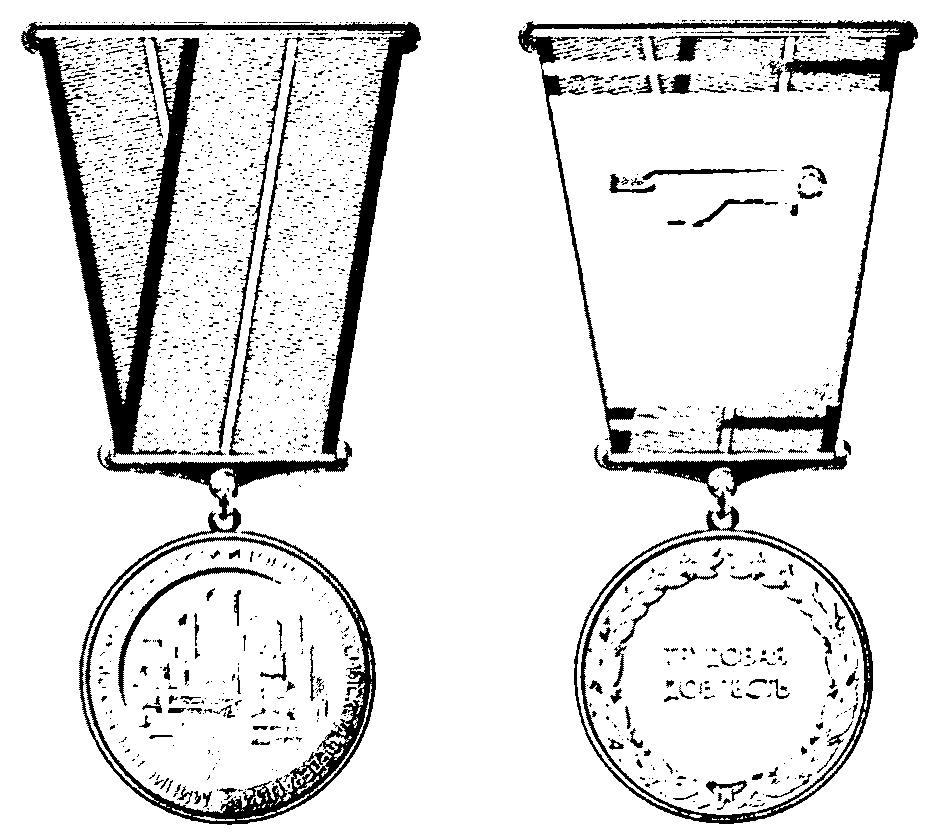 Приложение N 3к Положению о медали"Трудовая доблесть",утвержденному приказомМинистерства промышленностии торговли Российской Федерацииот 28 октября 2016 г. N 3838ОБРАЗЕЦ УДОСТОВЕРЕНИЯ К МЕДАЛИ "ТРУДОВАЯ ДОБЛЕСТЬ"1. Обложка┌───────────────────────────────────┬─────────────────────────────────────┐│                                   │                                     ││                                   │                                     ││                                   │                                     ││                                   │                                     ││                                   │                                     ││                                   │                                     ││                                   │                                     ││                                   │                                     ││                                   │            УДОСТОВЕРЕНИЕ            ││                                   │       К ВЕДОМСТВЕННОМУ ЗНАКУ        ││                                   │           ОТЛИЧИЯ В ТРУДЕ           ││                                   │            МИНИСТЕРСТВА             ││                                   │      ПРОМЫШЛЕННОСТИ И ТОРГОВЛИ      ││                                   │        РОССИЙСКОЙ ФЕДЕРАЦИИ         ││                                   │                                     ││                                   │                                     ││                                   │                                     ││                                   │                                     │└───────────────────────────────────┴─────────────────────────────────────┘2. Вкладыш┌───────────────────────────────────┬─────────────────────────────────────┐│                                   │     МИНИСТЕРСТВО ПРОМЫШЛЕННОСТИ     ││                                   │   И ТОРГОВЛИ РОССИЙСКОЙ ФЕДЕРАЦИИ   ││                                   │                                     ││                                   │               Медаль                ││              Фамилия              │                                     ││                                   │         "ТРУДОВАЯ ДОБЛЕСТЬ"         ││                Имя                │                                     ││                                   │            Награда N ___            ││             Отчество              │                                     ││                                   │                                     ││                                   │                                     ││                                   │ Министр   подпись   И.О. Фамилия    ││                                   │                                     ││                                   │ Приказ                              ││                                   │ Министерства промышленности и       ││                                   │ торговли Российской Федерации       ││                                   │                                     ││                                   │ от _________ 2016 г. N ___          │└───────────────────────────────────┴─────────────────────────────────────┘Список изменяющих документов(в ред. Приказа Минпромторга России от 02.09.2020 N 2922)Список изменяющих документов(в ред. Приказа Минпромторга России от 02.09.2020 N 2922)Список изменяющих документов(в ред. Приказа Минпромторга России от 02.09.2020 N 2922)Месяц и год (мм.гггг)Месяц и год (мм.гггг)Должность с указанием названия организации (в соответствии с записями в дипломах о получении образования, военном билете, трудовой книжке или сведениях о трудовой деятельности)Адрес организации (фактический, с указанием субъекта Российской Федерации и муниципального образования)поступленияуходаДолжность с указанием названия организации (в соответствии с записями в дипломах о получении образования, военном билете, трудовой книжке или сведениях о трудовой деятельности)Адрес организации (фактический, с указанием субъекта Российской Федерации и муниципального образования)